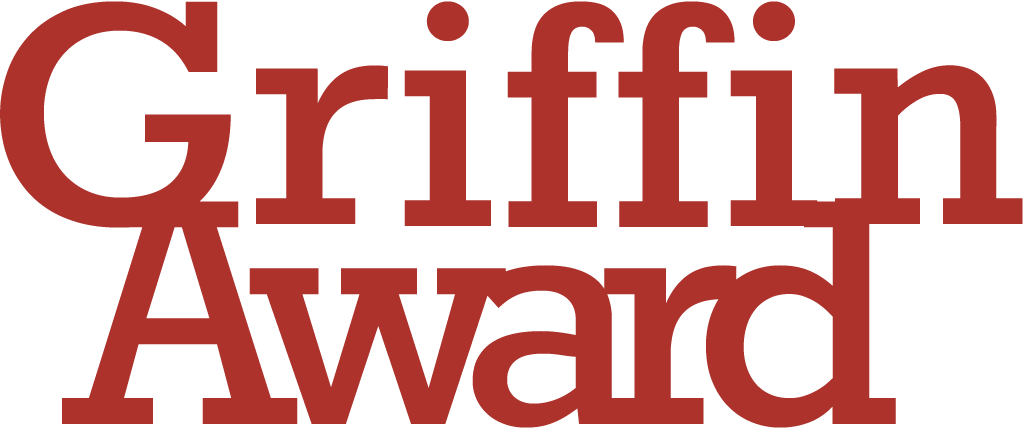 The Griffin Award is designed to support the acquisition or commission of an important work in a craft medium.  The work acquired should play a major role in the museum’s existing collection, and applications are encouraged for work in all applied arts media including, but not limited to: ceramics, glass, metal, jewellery, textile, wood and lettering.Contemporary Art Society Museum Members are invited to apply with a proposal to acquire work they consider will have a significant impact on their collections. Both UK and international artists/practitioners will be considered. Deadline for applications is 3 May 2024, 10 am How to applyThe deadline to apply to the Griffin Award is 3 May 2024, 10.00 am, for questions please contact Christine@contemporaryartsociety.org Applications should be sent to specialprojects@contemporaryartsociety.org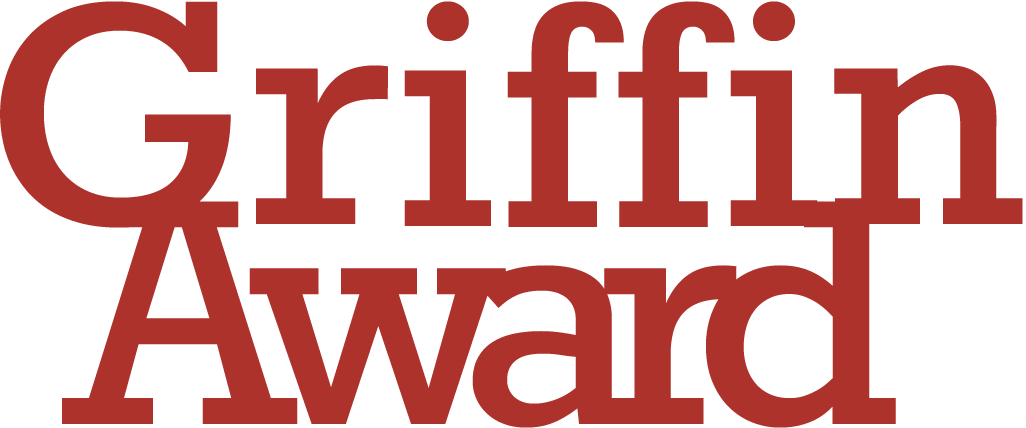 Application FormName of applicant: Position within organisation: Name of organisation: Applicants are invited to make a case for the acquisition of a work by an artist of their choice. In composing your argument applicants are encouraged to consider the following questions: Describe how your chosen artist and their work connect to your existing collection, your city or region? How would a new acquisition through the Griffin Award benefit your audience? How would it develop research within the museum further? How would you use it to raise the profile of your museum nationally and internationally? Can you describe why the acquisition of a work through the Griffin Award would be of particular value now? Please do not write more than 500 words.The deadline to apply to the Griffin Award is 3 May 2024, 10.00 am.Applications should be sent to specialprojects@contemporaryartsociety.org